                                                   		                           ___________
								                             Informacja prasowa
								                  	              30.03.2022 r.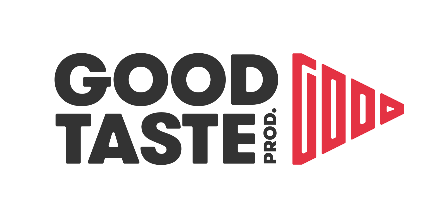 UNIKALNY FESTIWAL MUZYCZNY POWRACA! LEKKO FESTIWAL UJAWNIA PIERWSZYCH ARYSTÓWPoczuj się lekko, spędź czas z rodziną i przyjaciółmi, oderwij się od zgiełku miasta i przenieś w świat najlepszej polskiej muzyki.  Artur Rojek, Bitamina, Brodka, The Dumplings, Jucho, Zalia i Luna to artyści, z którymi będzie się można spotkać 8 i 9 lipca podczas drugiej edycji Lekko Festiwal. Wydarzenie odbędzie się w Markach koło Warszawy, na terenie starej cegielni, gdzie obecnie mieści się wyjątkowo klimatyczna Cicha 23 Event Place. Bilety w cenie 199 zł (karnet) i 149 zł (jednodniowe) będą dostępne od 01.04.2022 r., od godz. 12:00 na www.eventim.pl/goodtaste oraz www.ebilet.pl.Lekko Festiwal to propozycja na spędzenie dwóch lipcowych dni w otoczeniu wszechobecnej natury, w niezobowiązujący sposób, w towarzystwie przyjaciół i rodziny. To festiwal, który sprzyja spotkaniom w przestrzeni, w której czas płynie wolniej, a cisze przerywają dźwięki relaksującej muzyki przeplatające się tanecznymi brzmieniami. To idealne wydarzenie dla osób ceniących obcowanie z muzyką w przyjaznym, wysublimowanym otoczeniu, pośród natury. Sprawdzone nazwiska8 lipca przed festiwalową publicznością wystąpi jeden z najbardziej docenianych polskich artystów Artur Rojek, który ma na koncie dwie solowe płyty – Składam się z ciągłych powtórzeń z 2014 roku i Kundel z 2020 roku. Wielokrotnie udowodnił, że potrafi pogodzić ambitne granie z przebojowością. Jest laureatem wielu nagród i wyróżnień, w tym Fryderyka w kategorii Album roku - pop dla Składam się z ciągłych powtórzeń.W piątek będzie się też można poczuć lekko przy dźwiękach muzyki zespołu Bitamina. Założona przez Amara Ziembińskiego, Mateusza Dopieralskiego i Piotra Sibińskiego grupa ma na koncie pięć studyjnych albumów. Ostatni Kwiaty i Korzenie ukazał się w 2019 roku.Drugiego dnia festiwalu, 9 lipca, publiczność zaprosi do tańca Brodka, jedna z najbardziej charyzmatycznych artystek polskiej sceny muzycznej. W 2021 roku wydała przepełniony powidokami z przeszłości i tęsknotą do lat 90-tych album BRUT, nad którym pod okiem producenta Oli'ego Baystona pracowała w Londynie. Koncerty Brodki to widowiska, a publiczność Lekko Festiwal czekają niezapomniane wrażenia.Emocji z pewnością nie zabraknie podczas koncertu The Dumplings, który w 2019 roku ogłosił zawieszenie działalności i od tamtej pory nieczęsto powraca koncertowo. Laureaci Nagrody Fryderyk w kategorii Debiut za rok 2014 staną na festiwalowej scenie w sobotę, 9 lipca. Mają na koncie trzy albumy - No Bad Days z 2014 roku, Sea You Later z 2015 i Raj z 2018 roku. Taneczny smutek i chwytliwe melodie to słowa, które idealnie opisują duet tworzony przez Justynę Święs i Kubę Karasia.Rozmarzone debiutantki Tegoroczny line-up wypełniają również zdobywające uznanie publiczności artystki oraz znany głos powracający pod nowym pseudonimem z nowym projektem. 8 lipca do krainy lirycznych opowieści idealnie wpisujących się w klimat Lekko Festiwalu zaprosi Jucho, czyli Justyna Chowaniak, pomysłodawczyni i autorka piosenek formacji Domowe Melodie. Po latach przerwy wraca solo, nie rezygnując z poetyckiej formy i prostoty, którą zaprezentowała w Domowych Melodiach. W grudniu wspólnie z Igorem Herbutem opublikowała singiel Nic głupiego.Również w piątek na scenie pojawi się Zalia. 21-letnia wokalistka i kompozytorka, w której utworach słychać wpływy indie popu. W lutym artystka opublikowała singiel Scena miłosna, a jesienią utwór bezsensownie nagrany wspólnie z Przyłu.Ostatnią z już potwierdzonych artystek jest Luna, która wystąpi w sobotę, 9 lipca. Pierwsza Polka i jedna z 35 młodych, obiecujących wokalistek na świecie zaproszona do akcji na rzecz kobiet Spotify Equal. Jesienią ubiegłego roku wydała mini album Caught In The Night, a na kwiecień tego roku zaplanowano premierę jej polskojęzycznego albumu, który promuje singiel Wystarczy.Bilety na Lekko Festiwal w cenie 199 zł (karnet) i 149 zł (jednodniowe) będą dostępne od 01.04.2022 r., od godz. 12:00 na www.eventim.pl/goodtaste oraz www.ebilet.pl.Więcej informacji o Festiwalu: https://lekkofestiwal.pl/ 